((سيرة علمية))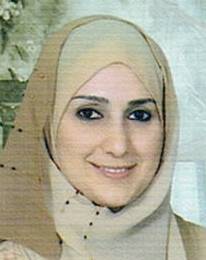 الاسم:	آيات مظفر عليموقع العمل: 	المعهد الطبي التقني - المنصورالشهادات: 	ماجستيراللقب العلمي: 	مدرسالتخصص العام: علوم حياة / علوم ليزرالتخصص الدقيق: مايكرو – مناعة / ليزرالمجال البحثي: تاثير الليزر على البكتريا , Non specific immunityيتحمل التدريسي والتشكيل كافة التبعات القانونية والادارية عن صحة ودقة المعلومات المثبتة في اعلاهالمواد الدراسية التي قام بتدريسها في الدراسات:((الاولية/ العليا))الدراسات الاوليةالدراسات الاوليةالدراسات العلياالدراسات العلياالمواد الدراسية التي قام بتدريسها في الدراسات:((الاولية/ العليا))1بايولوجي عامالمواد الدراسية التي قام بتدريسها في الدراسات:((الاولية/ العليا))2بكتريا تشخيصيةالمواد الدراسية التي قام بتدريسها في الدراسات:((الاولية/ العليا))3احياء مجهريةالمواد الدراسية التي قام بتدريسها في الدراسات:((الاولية/ العليا))4علم الدمالمواد الدراسية التي قام بتدريسها في الدراسات:((الاولية/ العليا))المواد الدراسية التي قام بتدريسها في الدراسات:((الاولية/ العليا))المواد الدراسية التي قام بتدريسها في الدراسات:((الاولية/ العليا))عدد الاشراف على طلبة الدراسات العليادبلوم عاليماجستيردكتوراهعدد الاشراف على طلبة الدراسات العلياعدد البحوث المنشورةمحليعربيعالميعدد البحوث المنشورة2المؤلفات والكتب وبراءات الاختر اعالمؤلفات والكتب وبراءات الاختر اعالمؤلفات والكتب وبراءات الاختر اعالمؤلفات والكتب وبراءات الاختر اعالمشاركة في المؤتمرات المشاركة في المؤتمرات المشاركة في المؤتمرات المشاركة في المؤتمرات 